Паклин С.В.МБУДО «ДДЮТ», г.Лысьва, Пермский крайПедагог дополнительного образованияE-mail: paklin69@inbox.ruОРГАНИЗАЦИЯ ПОХОДА-ЭКСПЕДИЦИИ ПО РУСЛУ РЕКИ ЧУСОВОЙ КАК ЭФФЕКТИВНОЕ СРЕДСТВО ВОСПИТАНИЯ СОЦИАЛИЗАЦИИ ВОСПИТАННИКОВ КОЛЛЕКТИВА «НАСТОЛЬНЫЙ ТЕННИС» Включение в программу дополнительного образования коллектива «Настольный теннис» туристко-краеведческого направления является не только средством переключения спортсменов после соревновательного периода, но и решением основных задач программы физкультурно-спортивной направленности. Участие воспитанников в многодневном походе-экспедиции для преодоления естественных препятствий в природных условиях способствует укреплению здоровья, улучшает общефизическую подготовку, развивает выносливость, закаливает морально-волевые качества воспитанника. Большое значение имеет и воспитательный аспект. Знание своего родного края, расширение кругозора способствует пониманию слова Родина. Кроме этого туризм по отношению к другим видам спорта более эффективно решает вопросы социализации подростка, развитие ценностных качеств, которые пригодятся в жизни, а именно умение работать в команде, ставить цель и выполнять ее, правильно принимать решения, качественно организовать быт в природных условиях. Многодневный поход помогает также педагогу познать воспитанника со всех сторон.Форма, цели похода- экспедиции.Основная концепция похода-экспедиции учебно-тренировочная.Цель: Успешное прохождение маршрута с фото отчетом. Совершенствования у воспитанников коллектива «Настольный теннис» элементарных туристских навыков. Задачи: -Укрепить здоровье воспитанников коллектива. -Апробировать карты прохождения маршрута.-Провести корректировку планы –сетки временного прохождения маршрута. -Отметить на карте стационарные стоянки.-Развивать общефизическую подготовку и выносливость воспитанников.-Прививать навыки личной гигиены и общественно полезного труда-Формировать морально волевые качества -Воспитывать в детях патриотизм и ценностные ориентиры общества.Основные виды педагогической деятельности: организаторская, коммуникативная, рефлекторная, краеведческая. Учебно - тренировочная деятельность:-пешее передвижение (близость к природе, чистому воздуху, силовые нагрузки по переносу снаряжения).-улучшение психофизического и эмоционального состояния воспитанников.Учебно-практическая деятельность- распределения физических сил- закрепления знаний о правилах личной гигиены, навыках ночлега в зимнее время, разведение костра и приготовление пищи.- правила поведения в экстремальных ситуациях.- ориентирование на местности по карте.Общественно-полезная деятельность -формирование ответственности за группу, товарища.- сбор видеоматериалов для фильма.Корректировка плана сетки временного маршрута.При проведении похода-экспедиции выделяются 3 основных части:-ведение в тему педагогов (инструктаж по Т/Б. беседа «Что необходимо взять с собой»).-прохождение маршрута, видеосъемка, фотографии.-анализ пройденного похода, его оценка/педагогическое наблюдение состояние здоровья воспитанников - корректировка карты прохождения маршрута, обозначения стационарных стоянок. - составление фильма.Продолжительность пребывания в походе-экспедиции: 5 днейОрганизация похода-экспедиции в форме железнодорожного, автомобильного и пешего тура.Маршрут поход- экспедиции определены живописнейшие места вдоль реки Чусовой Свердловской Области и Пермского Края, а именно- с. Сулём (Свердловской Области) – с. Кын – Завод (Пермский край). Сроки проведения похода-экспедиции: с 26.03.2022г по 31.03.2022г. Участники похода- экспедиции: воспитанники 6-7 года обучения в возрасте 17-18 лет, имеющую отличную физическую подготовку и опыт прохождения многодневных походов. Руководитель педагог дополнительного образования, обладающий достаточным опытом и туристическими навыками, полученных в ходе некатегорийных походов и имеющий звание «Инструктор детского туризма».Требования безопасности участникам похода-экспедиции до начала прохождения маршрутаИзучить содержание настоящей Инструкции.Пройти соответствующую подготовку, инструктаж, медицинский осмотр и представить справку о состоянии здоровья.Подобрать удобную одежду и обувь, не стесняющую движений и соответствующую сезону и погоде.Подобрать и подогнать туристское снаряжение.Изучение района прохождения похода-экспедиции:  - определение категории сложности и трудности препятствий маршрута; проходить препятствия без соблюдения мер безопасности; - изучить сложные участки маршрута и способы их преодоления, подготовить картографический материал; оформить маршрутные документы, довести до участников группы собранный материал по заявленному маршруту;- изучить природные особенности района, сложные участки маршрута и способы их преодоления с учетом мер безопасности.- изучить гидрометеорологическую обстановку,- познакомить с календарным планом похода-экспедиции. Условия реализации похода-экспедиции.Материально-технические условия предусматривают: каждому участнику группы лыжи. На группу: санки, котелок, термос, компас, аптечка.Кадровые условия: Организатор группы- человек с опытом многодневных походов.Методическое и нормативное обеспечение:Приказ об организации похода-экспедиции в учреждении Инструктивно-методический сбор участников похода-экспедиции Программа похода-экспедиции. Предварительная подготовка походаПредварительная подготовка к походу-экспедиции – основной фактор успешного прохождения маршрута.План подготовки:- проводится специализированные инструктажи по безопасности с участниками похода-экспедиции- распределяются обязанности участников и их функциональные действия-подготавливается снаряжения /личного и группового- составляется смета расходов по организации и проведению похода-экспедиции -составляется меню и перечень необходимых продуктов, утверждённый Санэпидстанцией.-принимаются меры по обеспечению безопасности, сообщение в МЧС данных о походе-экспедиции-оформляется приказ о проведении похода-экспедиции по учреждению, проводится инструктаж с руководителем группы;-заполняется маршрутный лист или маршрутная книжка, оформляется страховка на участников похода.-решаются вопросы транспорта.Маршрутный лист похода-экспедиции26 марта 2022 (день первый).отправление участников в ЖД вокзала г. Лысьвы электропоезд Чусовская-Кузино 26.03.2021 в 09:52 время местное стоимость билета до ст. Илим 286 рублейприбытие до ст. Илим в 15:10 мин.ст. Илим-с. Сулем (35км)- 1 частный вывоз.Приезд с. Сулём в 16:30минНочлег в частном секторе27 марта 2022 (день второй).выход на маршрут в 8:00 с села СулёмКамень и остров Паклиных (133). 09:00-перекус, селфик. Гилевский (134), к. Романов (137), к. Зимняк (140), к. Афины брови (141), к. Толстяк (143), с. Усть-Утка (148,5), к. Красный (150), к. Жёлтый (152).к. Харёнки (154)-обед с 14:00-15:00ч.к. Дождевой (159), к. Голубчики (160), к. Омутной (163), к. Дыроватый (165), к. Олени (168), Вогульская гора (169)с. Ёква (170)-19:00-ночлег в частном секторе28 марта 2022 (день третий).выход на маршрут в 8:00 с села Ёквак. Собачьи Камни (171-173), к. Конек (175), к. Пермяков (179), о. Нижний, к. Писанный (180), к. Столбы (181), к. Самарский (183), о. Осиновый, к. Осиновый (186), к. Пластинки, к. Журавлик (189), к. Сплавщик (191), к. Дужной.к. Новиков (194)- обед- 14:00-15:00к. Кобыльи Рёбра (195), к. Котёл (196), к. Ростун (198).Усть Серебряная (200)– 17ч- рыбалка (ночлег).29марта 2022 (день четвертый).1 Выход на маршрут к. Юрта (201), к. Жёлтый (203), к. Красная гора (205), к. Кемняш (207), к. Кирпичный (209), к. Корабельный (211), 2.к. Печка (213) прибытие13:003. Отдых и ночлег на базе «Печка»  30 марта 2022 (день пятый).Выход из турбазы «Печка» всех групп в 16:20 мин вс. Кын к автобусу с. Кын – Лысьва время отправления в 07:00 мин (цена билета 190 рублей)Прибытие в г. Лысьва в 10:15 мин. 31 марта 2022 (день третий).Выход из турбазы «Печка» всех групп в 4ч:20мин в село КынАвтобус с. Кын-Лысьва время отправления 07:00 мин цена билета 190 рублей.Прибытие в г. Лысьва в 10:15 мин.Прогнозируемый результат:Подведение итогов похода-экспедиции имеет большую педагогическую ценность. В любом походе воспитанники чему-то учатся. Оценить их действия, высказать свое мнения и дать предложения по исправлению недостатков - значит наметить пути дальнейшего совершенствования воспитательного процесса в коллективе.Результат успешного прохождения маршрута - это выполнение поставленной цели и задач перед группой.Маршрут пройден полностью всеми участниками группы без травм и заболеваний.Уровень сложности маршрута, график и темп движения, уровень сложности препятствий соответствовал уровню физической и морально-волевой подготовке участников, что позволит повысить значимость занятий спортом.Поход-экспедиция был совершён в благоприятных погодных условиях.Отличное качество фото и видео материалов позволит создать хороший фильм и показать его ребятам младшего и среднего возраста коллектива «Настольный теннис».Отличное настроение воспитанников и желание на преодоление новых маршрутов – как еще один вклад в успешную социализацию юных спортсменов.Карта схемы маршрута группы 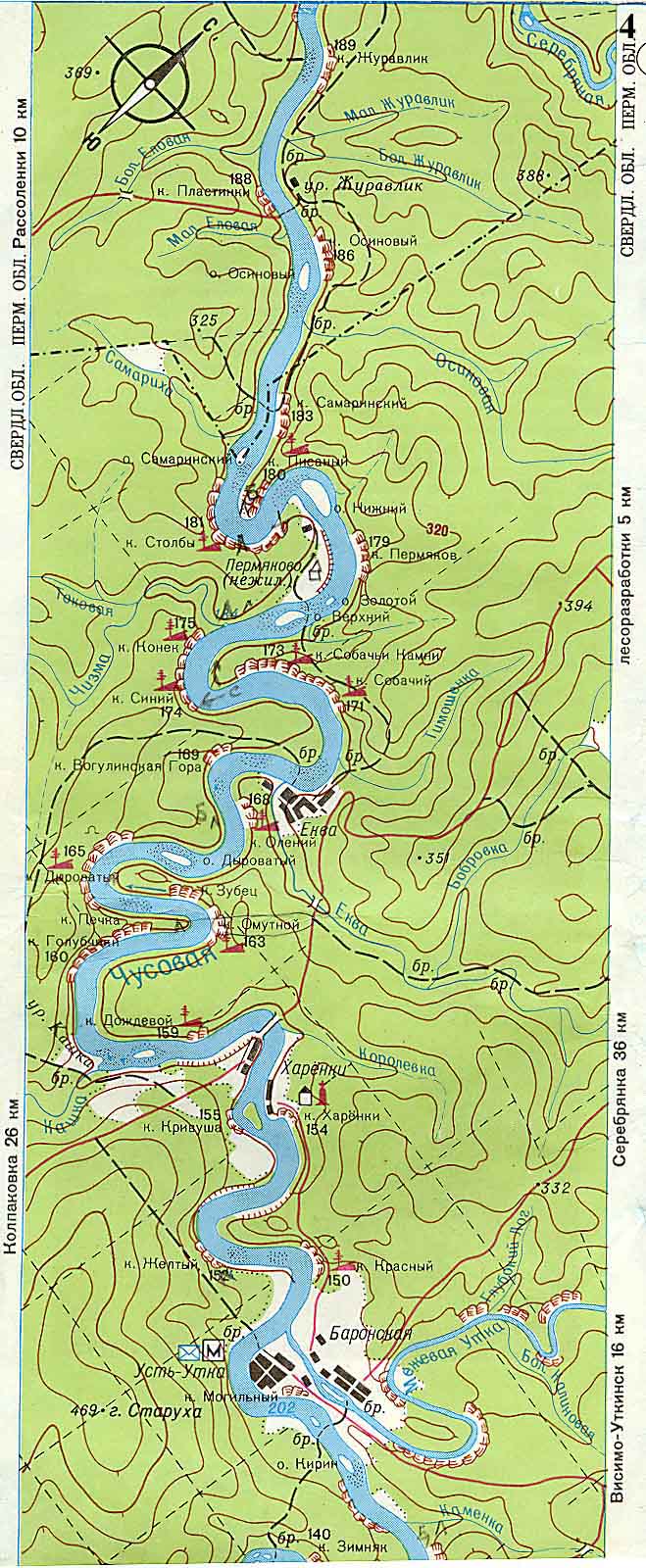 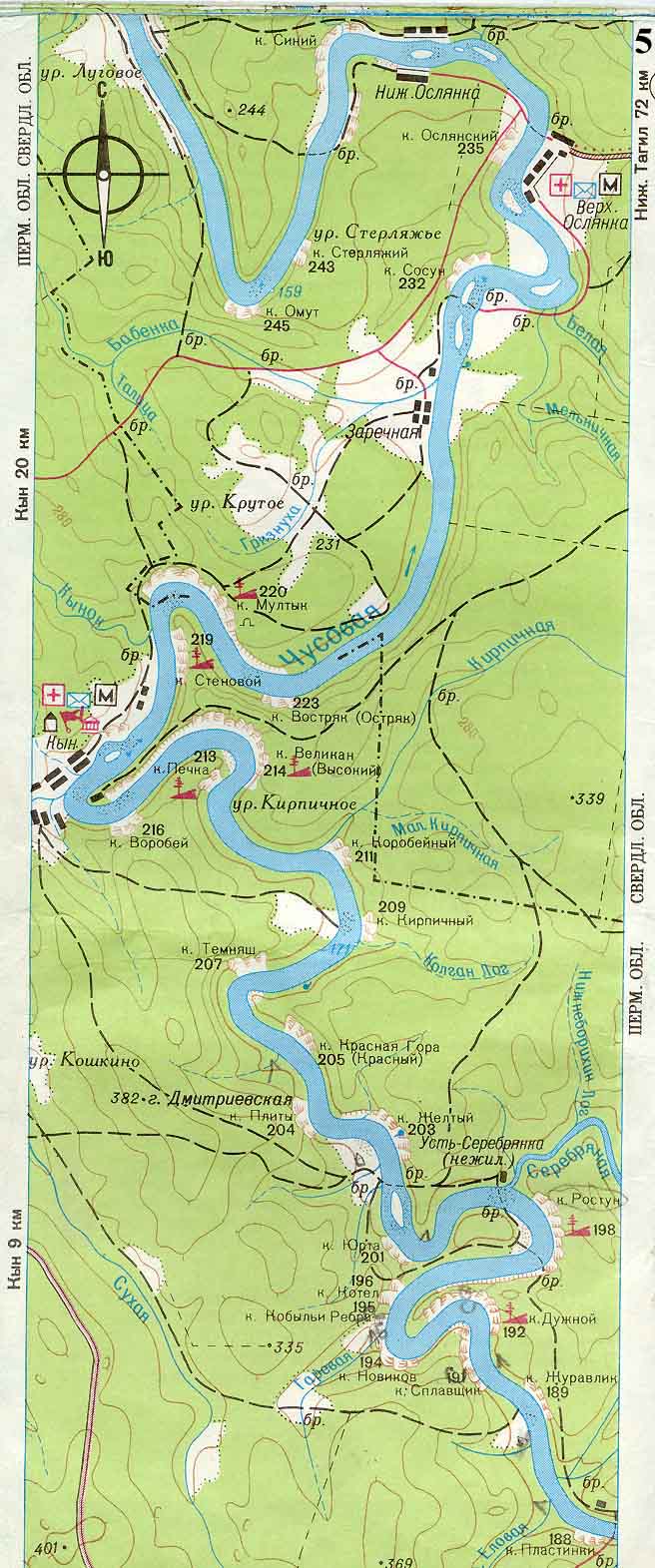 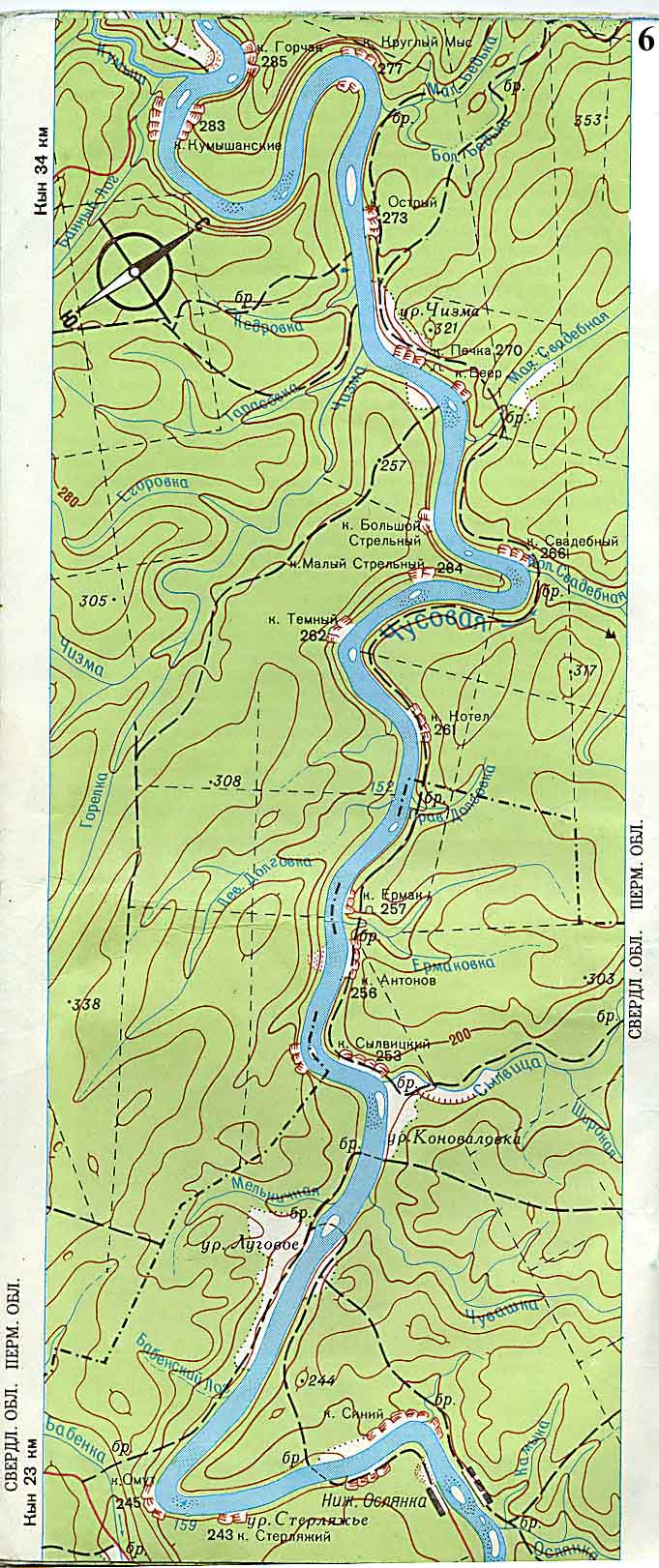 